COMUNE DI SIURGUS DONIGALA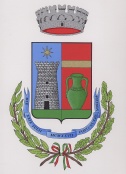 Provincia di Cagliarihttp://www.comune.siurgusdonigala.ca.itP.I.  01430500924                                                                                                     C.F. 80014110920                                                                                                       TEL. 070/989736                                                                                                      FAX 070989111                                                                                                      C.C.P. 16421091                                                                                                       C.A.P. 09040PROT. 3432AVVISO PUBBLICOSERVIZIO ACCOMPAGNAMENTO ANTICHE TERME DI SARDARA PER CURE TERMALI. In ottemperanza alla Delibera di Giunta Comunale n. 68 del 20/10/2016 si comunica che l’Amministrazione, intende proporre il Servizio di Trasporto in favore dei residenti interessati a partecipare ad un intero ciclo di CURE TERMALI c/o le Antiche Terme di Sardara, per n. 12 giorni consecutivi dal 12 al 24 DICEMBRE 2016 (MATTINA). Le cure termali possono consistere nelle seguenti terapie:  Fanghi e bagni  Inalazioni.Le cure sono in regime di convenzione con il Servizio Sanitario Nazionale. E’ a carico dell’utente il costo del ticket se dovuto: Sarà necessario rivolgersi al proprio medico di famiglia e richiedere la prescrizione (che DEVE riportare anche codice di esenzione se si ha diritto). L’impegnativa dovrà indicare la tipologia della cura convenzionata richiesta (es. ciclo di fangoterapia per malattie reumatiche, ecc..). Le persone interessate sono invitate a compilare l’adesione e a effettuare il versamento di euro 30.00 quale contribuzione al costo del servizio e consegnare il tutto c/o l’Ufficio Protocollo del Comune entro il 10 novembre 2016. Per informazioni, per il ritiro dei moduli di domanda e per la consegna degli stessi gli interessati potranno rivolgersi presso il Comune o scaricare la modulistica dal sito www.comune.siurgusdonigala.ca.it.Le domande saranno accolte in ordine di arrivo. Posti disponibili n. 19.f.to Il Responsabile del Servizio AmministrativoRag. Alfonso Pruno